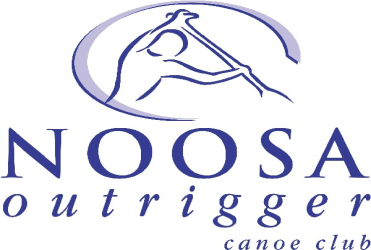 Minutes of the Management Committee heldMonday 2 November 2020 at 3.30 pm at the Reef Hotel Meeting opened at 3:30pm 1. Apologies:  Peter Hoffenberg and Rainer HopfAttendance: Pascale Hegarty (Chair), Chris Horan, Amanda Campbell, JacquelineErickson, Jo Searle, Felicia White and Paul Goldsbrough.2. Minutes of last meeting: Minutes of the meeting held on 5 October 2020 were read and approved. Moved: Jacqueline E, seconded Felicia W.3. Business arising from the last meeting a. Noosa Paddle Sports festival: Pascale H has sent out an email regarding volunteers to assist with parking. Concern was raised that there was not adequate feedback on the organisation of the regatta. It was noted that Peter H was to give an update as chair of the organising committee but he was not able to attend the meeting at short notice. Peter H to provide the Committee with an update on the Festival out-of-session.b. Coaching Structure Pascale H advised the meeting that AOCRA insurance would cover coaches provided the met the coaching AOCRA requirements. Paul G to follow up with AOCRA to confirm the coaching requirements for insurance and whether the Club would be indemnified where it was joined in a damages claim.c. Confirm out of training session canoe bookings the Committee confirmed that canoes used in all out of session training including OC 6 canoes, are to be booked through the internet site.d. Blue cards Committee members were requested to provide their Blue Card numbers to Paul G so that the can be confirmed as NOCC volunteers.	Moved other business outcomes be accepted: moved Chris H seconded Paul G4. Correspondence In/OutA. Nothing of note.5. Treasurer’s reportLimited report (Attached) – in transition to incoming Treasurer. It was agreed that Peter H, Amanda C, Paul G and Chris H would be signatories on the account. It was further confirmed that the Gear Steward will be provided with a debit card with a $250 limit. The Treasurer’s report and motions be accepted. Moved: Felicia W Seconded Amanda C6. Registrars Report – no report7. Uniform report: Pascale H advised that due to an order mix up NOCC would receive 40 free racing singlets.The uniform report be accepted. 		Moved Amanda C Seconded Paul G8. Coaches report: See attached. Follow up with Peter H regarding an application for a grant to bring ROCs up to date. Pascale H advised that she would remind Coaches that the V12 needs to be regularly bailed-out.Report accepted	Moved  Jo S Seconded Felicia W. 9. Gear Steward’s report: The Club urgently needs more drivers with 4WD vehicles that can tow our trailer. It was agreed that Chris H and Paul G would liaise with Rainer H to investigate “Elecbrakes” and purchase an electric braking mechanism using Bluetooth technology that eliminates the need for electronic brakes. It was noted that this will provide greater flexibility as to who can tow the trailer. It was noted the electric braking mechanism would be required for the Scarborough regatta as there is no one available with electric brakes. Due to the poor condition of our smaller gazebos the Committee also agreed to purchase an additional 6 x 3 gazebo.The split in the Kamanu was fixed by Club members with the assistance of Brad Martin.Report and motions were agreed.	Moved Amanda C Seconded Jacqueline E.10 General BusinessA. Coast Guard donation: The meeting was advised that the Coast Guard had not been paid and that they were unlikely to provide services to the 5 – 6 December regatta. The Treasurer advised the meeting that the Coast Guard had received reimbursement for fuel and a donation in September. The meeting agreed that Paul G would approach Peter H to clarify the situation and ask him to liaise with the Coast Guard’s position for the December regatta.Moved Jo S Seconded Chris H AgreedB. Christmas function: Pascale H presented six options for the Christmas function. The meeting agreed to seek members views on two options:1.	A barbecue in Chaplin Park; and2. 	The Apollonian hotel https://www.theapollonianhotel.com/ C. OC1’s: Des Mabbott requested the Committee look at refurbishing the OC1 canoe.The meeting agreed that Chris H will speak to Des and get quotes for the refurbishment of the OC1. It was proposed to approach AOCRA to rent their OC 1 canoes. Moved Paul G Seconded Chris H.  AgreedD. Support for the Registrar: It was noted that Rainer H is currently working in South Australia and a number of issues with the internet site and membership lists. The meeting was advised that Peter H has arranged back-up to support the Registrar, and it is hoped that things will be back to normal shortly. There being no further business the meeting closed at 4:50pm.Next meeting to be Monday 7 December 2020 at 3.30 pm at the Reef Hotel Noosa Heads.These minutes are a true and accurate record of the proceeding of the proceedingsSigned on this day………………….of………………..2020                                                                          Paul Goldsbrough………………………………..........................By Secretary